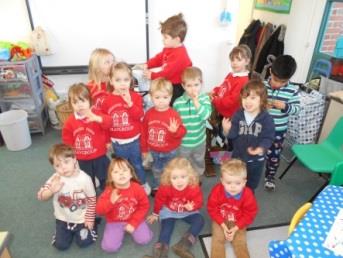 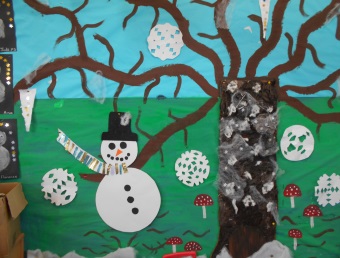 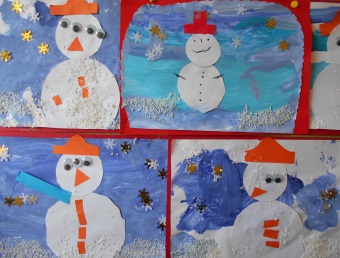 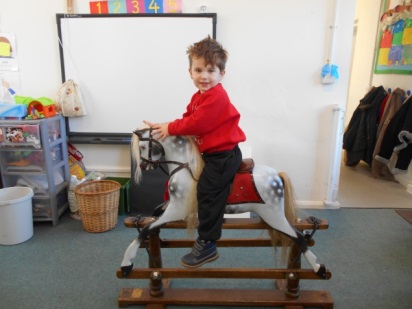       The Children have been celebrating Chinese New Year and have learnt about the Year of the Horse, made lanterns, sat and watched the Year 1 Chinese New Year Assembly in big School for over an hour beautifully, and tried Jennys amazing Chinese feast food. The topic for next term will be ‘OUTER SPACE’so keep in mind if reading books or visiting exciting places during Half Term!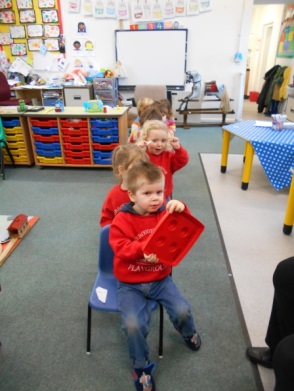 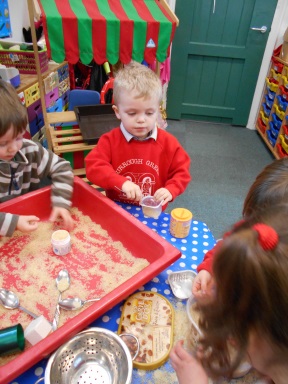 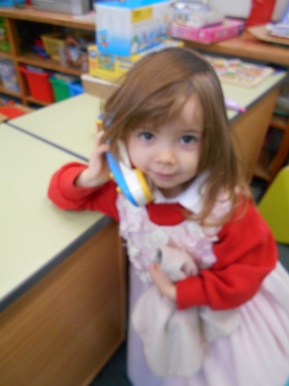 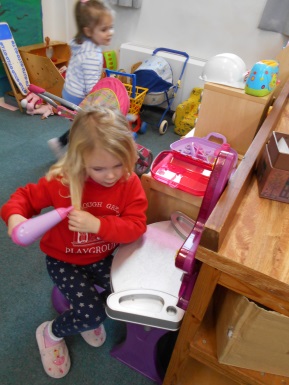 